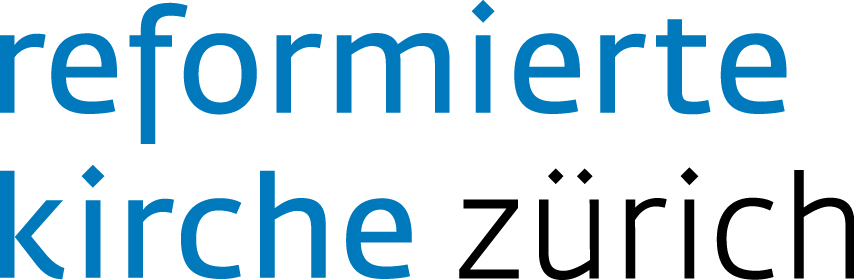 
Deutliche Mehrheit für eine Kirchgemeinde auf StadtgebietIn der Urnenabstimmung über die künftige Struktur der Reformierten Kirche Zürich haben die Kirchgemeinden in der Abstimmung vom 28. September 2014 beide Modelle gutgeheissen und bei der Stichfrage mit 32 zu 2 überaus deutlich für Modell 1, das heisst für eine Kirchgemeinde auf Stadtgebiet gestimmt. Die Stimmbeteiligung in den Kirchgemeinden liegt zwischen 45.36% und 18.43% Prozent.Die Stimmberechtigten haben sich damit deutlich für eine Neugestaltung der reformierten Kirche Zürich ausgesprochen. Die Umsetzung der Reform wird nun zügig und umsichtig geplant. Der Zeitplan für die Umsetzung ist ambitiös: Ab 2019 soll bereits in der neuen Struktur gearbeitet werden. Auf einen breit abgestützten Dialogprozess wird grossen Wert gelegt. Über die Fortschritte und den Stand der Umsetzung wird regelmässig informiert.Detaillierte Informationen zum Abstimmungsresultat finden sich unter www.kirchenreform-zh.ch. 